Semaine sans tabac – mardi 18 mai 2021 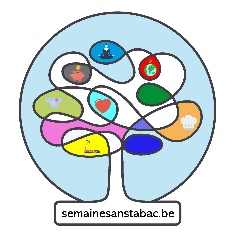 Mots croisésIndice à trouver en replaçant les lettres dans le bon ordre : Horizontalement :1 S'utilise pour désigner une coutume, une habitude prise et pour désigner la dépendance.2 La combustion du tabac relâche un gaz incolore, inodore, insipide et non irritant, indétectable par les mammifères bien que particulièrement toxique.3 Cette molécule est présente dans l'aubergine, la tomate, les pommes de terre et le tabac.6 Beaucoup consommé dans les pays scandinaves, ce produit n'endommage pas les poumons à l’inverse des gencives, dents et des muqueuses de la bouche.7 Après deux jours d'arrêt du tabac, il y a une amélioration du goût et de l'…Verticalement :4 Autre nom de la chicha très utilisé en Turquie.5 Fumer avec une cigarette électronique.8 Jeter dans la nature, il peut polluer jusqu'à 500 litres d'eau.9 Depuis le 1er janvier 2020, les paquets de cigarettes sont …5 9 4 8 2 3 7 6 1 1234567